СОВЕТ ДЕПУТАТОВ ГОРОДСКОГО ОКРУГА НАВАШИНСКИЙНИЖЕГОРОДСКОЙ ОБЛАСТИРЕШЕНИЕ25 марта 2021 г.                                                                                                             № 66О результатах финансово-хозяйственной деятельности МП «Жилкомсервис» за 2020 год и рассмотрении плана мероприятийпо повышению эффективности работыМП «Жилкомсервис»Заслушав информацию и.о. директора МП «Жилкомсервис» Л.Ю. Гаврилова о результатах финансово-хозяйственной деятельности МП «Жилкомсервис» за 2020 год и рассмотрев план мероприятий по повышению эффективности работы МП «Жилкомсервис»  Совет депутатов  РЕШИЛ:1. Информацию и.о. директора МП «Жилкомсервис» Л.Ю. Гаврилова о результатах финансово-хозяйственной деятельности МП «Жилкомсервис» за 2020 год и план мероприятий по повышению эффективности работы МП «Жилкомсервис» принять к сведению.2. Поручить администрации городского округа Навашинский:2.1. осуществлять контроль за целевым расходованием финансовых средств выделенных из бюджета городского округа Навашинский на финансовое обеспечение затрат МП «Жилкомсервис»;2.2. ежеквартально проводить мониторинг финансово-экономической деятельности и выполнения плана мероприятий по повышению эффективности работы МП «Жилкомсервис».3. Контроль за выполнением настоящего решения возложить на председателя постоянной комиссии Совета депутатов городского округа Навашинский по промышленности, ЖКХ, земельным вопросам, экологии и предпринимательству                  С.Г. Карпова.Председатель Совета депутатов                 Глава местного самоуправления                                 В.А.Бандин                                                       Т.А.Берсенева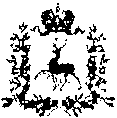 